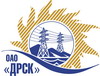 Открытое Акционерное Общество«Дальневосточная распределительная сетевая  компания»ПРОТОКОЛ № 488/УТПиР-Изаседания Закупочной комиссии по открытому запросу предложения на право заключения договора Реконструкция связи и телемеханики ПС Облученского района ЕАО», закупка № 855 р. 2.2.1.   ГКПЗ 2015 г.ПРИСУТСТВОВАЛИ: члены постоянно действующей Закупочной комиссии 2-го уровня.ВОПРОСЫ, ВЫНОСИМЫЕ НА РАССМОТРЕНИЕ ЗАКУПОЧНОЙ КОМИССИИ: Об отказе от проведения закупки.РЕШИЛИ:По вопросу № 11. Отказаться от проведения закупочной процедуры № 855 «Реконструкция связи и телемеханики ПС Облученского района ЕАО» на основании п. 21 Извещения.г. Благовещенск«15» мая 2015г.Ответственный секретарь Закупочной комиссии 2 уровня ОАО «ДРСК» ________________________________________О.А. МоторинаТехнический секретарь Закупочной комиссии 2 уровня ОАО «ДРСК»____________________    Е.Ю. Коврижкина    Е.Ю. Коврижкина    Е.Ю. Коврижкина